INDICAÇÃO Nº 2371/2014Indica ao Poder Executivo Municipal a execução de serviços de limpeza no Vale das Flores no trecho da Rua Bahia, na Vila Brasil.Excelentíssimo Senhor Prefeito Municipal, Nos termos do Art. 108 do Regimento Interno desta Casa de Leis, dirijo-me a Vossa Excelência para indicar que, por intermédio do Setor competente, a execução de serviços de limpeza no Vale das Flores no trecho da Rua Bahia, na Vila Brasil.Justificativa:                     Moradores do bairro reclamam que o local está sujo e precisa de melhorias, como roçagem e limpeza, para oferecer melhor segurança à comunidade.                             Plenário “Dr. Tancredo Neves”, em 24 de junho de 2014.José Antonio Ferreira“Dr. José”-vereador-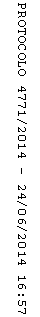 